ПРОЕКТ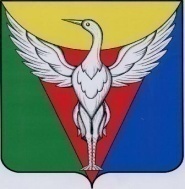 АДМИНИСТРАЦИЯ СВОБОДНЕНСКОГО СЕЛЬСКОГО ПОСЕЛЕНИЯ ОКТЯБРЬСКОГО МУНИЦИПАЛЬНОГО РАЙОНА ЧЕЛЯБИНСКОЙ  ОБЛАСТИПОСТАНОВЛЕНИЕот  ____.____.2021 г.  № _____                                                                             		О признании постановлений администрации Свободненского сельского поселения утратившими силуВ соответствии с Федеральным законом от 31.07.2020г. № 248-ФЗ «О государственном контроле (надзоре) и муниципальном контроле в Российской Федерации», Федеральным законом от 11.06.2021г. № 170-ФЗ  «О внесении изменений в отдельные законодательные акты Российской Федерации в связи с принятием Федерального закона «О государственном контроле (надзоре) и муниципальном контроле в Российской Федерации», Федеральным законом от 06.10.2003 года N 131-ФЗ "Об общих принципах организации местного самоуправления в Российской Федерации", Уставом Свободненского сельского поселения Октябрьского муниципального района, администрация Свободненского сельского поселенияПОСТАНОВЛЯЕТ:1. Постановления администрации Свободненского сельского поселения Октябрьского муниципального района:1.1. от 24.12.2018 г.№ 41 «Об утверждении Перечня видов муниципального контроля и органов местного самоуправления, уполномоченных на их осуществление на территории Свободненского сельского поселения»;1.2.  от 28.12.2018 г.  № 43 «Об утверждении Административного регламента оказания муниципальной услуги по осуществлению муниципального контроля в сфере благоустройства на территории Свободненского сельского поселения»;1.3. района   от 28.12.2018 г.  № 44 «Об утверждении Положения о муниципальном контроле в сфере благоустройства на территории Свободненского сельского поселения»;1.4. от 13.02.2019 г. № 7 «Об утверждении Положения о муниципальном контроле за обеспечением сохранности автомобильных дорог местного значения Свободненского сельского поселения»;1.5. от 13.02.2019 г. № 8 «Об утверждении Административного регламента по исполнению муниципальной функции «Контроль за обеспечением сохранности автомобильных дорог местного значения Свободненского сельского поселения»;1.6. от 29.03.2019 г. № 12 «Об утверждении Перечня нормативных правовых актов и их отдельных частей, содержащих обязательные требования, оценка соблюдения которых является предметом муниципального контроля в сфере благоустройства, осуществляемого на территории Свободненского сельского поселения»;1.7. от 29.03.2019 г. № 13 «Об утверждении Перечня нормативных правовых актов и их отдельных частей, содержащих обязательные требования, оценка которых является предметом муниципального контроля за обеспечением сохранности автомобильных дорог местного значения»признать утратившими силу.2. Настоящее постановление  вступает в силу с момента подписания.Глава Свободненскогосельского поселения                                                        Н.М. Василенко